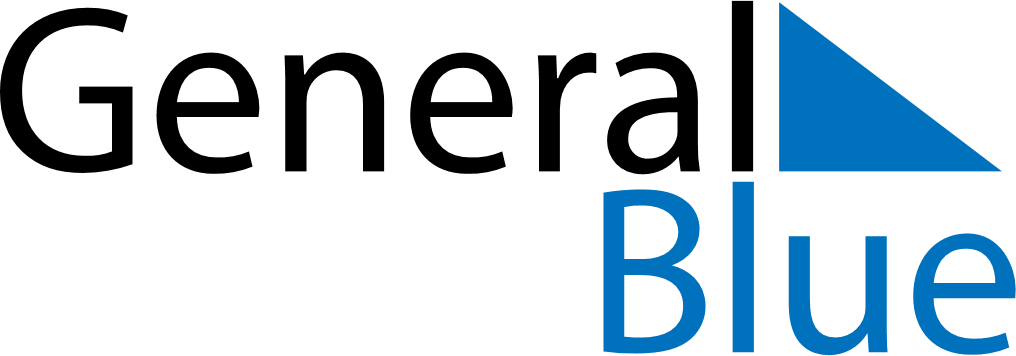 July 2024July 2024July 2024July 2024July 2024July 2024Melfort, Saskatchewan, CanadaMelfort, Saskatchewan, CanadaMelfort, Saskatchewan, CanadaMelfort, Saskatchewan, CanadaMelfort, Saskatchewan, CanadaMelfort, Saskatchewan, CanadaSunday Monday Tuesday Wednesday Thursday Friday Saturday 1 2 3 4 5 6 Sunrise: 4:37 AM Sunset: 9:26 PM Daylight: 16 hours and 48 minutes. Sunrise: 4:38 AM Sunset: 9:26 PM Daylight: 16 hours and 47 minutes. Sunrise: 4:39 AM Sunset: 9:25 PM Daylight: 16 hours and 46 minutes. Sunrise: 4:40 AM Sunset: 9:25 PM Daylight: 16 hours and 45 minutes. Sunrise: 4:41 AM Sunset: 9:24 PM Daylight: 16 hours and 43 minutes. Sunrise: 4:42 AM Sunset: 9:24 PM Daylight: 16 hours and 42 minutes. 7 8 9 10 11 12 13 Sunrise: 4:43 AM Sunset: 9:23 PM Daylight: 16 hours and 40 minutes. Sunrise: 4:44 AM Sunset: 9:22 PM Daylight: 16 hours and 38 minutes. Sunrise: 4:45 AM Sunset: 9:22 PM Daylight: 16 hours and 37 minutes. Sunrise: 4:46 AM Sunset: 9:21 PM Daylight: 16 hours and 35 minutes. Sunrise: 4:47 AM Sunset: 9:20 PM Daylight: 16 hours and 33 minutes. Sunrise: 4:48 AM Sunset: 9:19 PM Daylight: 16 hours and 31 minutes. Sunrise: 4:49 AM Sunset: 9:18 PM Daylight: 16 hours and 28 minutes. 14 15 16 17 18 19 20 Sunrise: 4:51 AM Sunset: 9:17 PM Daylight: 16 hours and 26 minutes. Sunrise: 4:52 AM Sunset: 9:16 PM Daylight: 16 hours and 24 minutes. Sunrise: 4:53 AM Sunset: 9:15 PM Daylight: 16 hours and 22 minutes. Sunrise: 4:54 AM Sunset: 9:14 PM Daylight: 16 hours and 19 minutes. Sunrise: 4:56 AM Sunset: 9:13 PM Daylight: 16 hours and 17 minutes. Sunrise: 4:57 AM Sunset: 9:12 PM Daylight: 16 hours and 14 minutes. Sunrise: 4:58 AM Sunset: 9:10 PM Daylight: 16 hours and 11 minutes. 21 22 23 24 25 26 27 Sunrise: 5:00 AM Sunset: 9:09 PM Daylight: 16 hours and 9 minutes. Sunrise: 5:01 AM Sunset: 9:08 PM Daylight: 16 hours and 6 minutes. Sunrise: 5:03 AM Sunset: 9:06 PM Daylight: 16 hours and 3 minutes. Sunrise: 5:04 AM Sunset: 9:05 PM Daylight: 16 hours and 0 minutes. Sunrise: 5:06 AM Sunset: 9:03 PM Daylight: 15 hours and 57 minutes. Sunrise: 5:07 AM Sunset: 9:02 PM Daylight: 15 hours and 54 minutes. Sunrise: 5:09 AM Sunset: 9:00 PM Daylight: 15 hours and 51 minutes. 28 29 30 31 Sunrise: 5:10 AM Sunset: 8:59 PM Daylight: 15 hours and 48 minutes. Sunrise: 5:12 AM Sunset: 8:57 PM Daylight: 15 hours and 45 minutes. Sunrise: 5:13 AM Sunset: 8:55 PM Daylight: 15 hours and 42 minutes. Sunrise: 5:15 AM Sunset: 8:54 PM Daylight: 15 hours and 38 minutes. 